Vragenlijst Roos van LearyDe manier waarop je reageert op mensen is uiteraard afhankelijk van veel factoren. Toch heeft ieder van ons toch bepaalde voorkeursstijlen in hun interpersoonlijk omgaan met anderen. Hieronder vind je een vragenlijst die je inzicht verschaft in welke voorkeuren jij hebt. Na het invullen van de vragenlijst kan je opsporen welke interpersoonlijke gedragsstijlen je vaker inneemt.Vink de uitspraken aan die je over het algemeen van toepassing vindt op je eigen gedrag. Als je het te moeilijk vindt met deze algemene uitspraken omdat je interpersoonlijk gedrag sterk afhankelijk is van de context (vb. verschil tussen privé en professioneel), beperk je dan tot één situatie/context. Je kan dan de vragenlijst verschillende keren invullen, afhankelijk van de context waarvoor je de vragenlijst invult.1 Ik kan opdrachten geven.2 Ik kan voor mezelf zorgen.3 Ik reageer hartelijk en met begrip.4 Ik bewonder en imiteer anderen.5 Ik ben het met iedereen eens.6 Ik schaam me voor mezelf.7 Ik ben erg bezorgd om bevestiging te krijgen.8 Ik geef altijd advies.9 Ik reageer verbitterd.10 Ik reageer vanuit een ruim hart en onbaatzuchtig.11 Ik doe opschepperig.12 Ik ben zakelijk.13 Ik kan streng zijn wanneer dat nodig is.14 Ik reageer koud en zonder gevoel.15 Ik kan klagen wanneer dat nodig is.16 Ik ben samenwerkingsgezind.17 Ik ben klagerig.18 Ik ben kritisch ten opzichte van anderen.19 Ik kan gehoorzamen.20 Ik reageer wreed en onhartelijk.21 Ik voel me afhankelijk.22 Ik ben dictatoriaal.23 Ik ben dominerend.24 Ik ben er sterk op uit om met anderen goed overweg te kunnen.25 Ik moedig anderen aan.26 Ik heb er plezier in voor anderen te zorgen.27 Ik ben vastberaden maar rechtvaardig.28 Ik reageer aan één stuk door vriendelijk.29 Ik reageer mild op een fout.30 Ik ben een goede leider.31 Ik reageer dankbaar.32 Ik ben behulpzaam.33 Ik kan fouten van anderen niet verdragen.34 Ik stel me onafhankelijk op.35 Ik houd van verantwoordelijkheid.36 Ik heb gebrek aan zelfvertrouwen.37 Ik laat anderen besluiten nemen.38 Ik vind iedereen aardig.39 Ik houd ervan om verzorgd te worden.40 Ik ben baas over anderen.41 Ik ben zachtmoedig.42 Ik stel me bescheiden op.43 Ik gehoorzaam te bereidwillig.44 Ik ben over beschermend.45 Ik reageer vaak onvriendelijk.46 Ik word door anderen gerespecteerd.47 Ik rebelleer tegen van alles.48 Ik reageer gepikeerd wanneer een ander de baas over me speelt.49 Ik ben assertief en vertrouw om mezelf.50 Ik ben sarcastisch.51 Ik ben verlegen.52 Ik ben egoïstisch.53 Ik ben sceptisch (twijfelend).54 Ik ben open en direct.55 Ik ben koppig.56 Ik ben te gemakkelijk te beïnvloeden door anderen.57 Ik denk slechts aan mezelf.58 Ik ben te toegeeflijk ten opzichte van anderen.59 Ik ben lichtgeraakt en makkelijk gekwetst.60 Ik probeer iedereen te troosten en te bemoedigen.61 Ik geef gewoonlijk toe.62 Ik reageer vol respect voor gezag.63 Ik wil dat iedereen mij sympathiek vindt.64 Ik zal iedereen geloven.Hieronder zie je een tabel met alle nummers van de vragen in onder gebracht. Omcirkel nu in deze tabel alle vragen die je aangevinkte daarnet. Bovenaan het formulier staan de afkortingen van de verschillende interpersoonlijke gedragingen. Zo is BS, Boven Samen en dit is dus leidend.In de onderste rij noteer je per kolom het totaal voor die kolom. Tel dus het aantal keren op dat je in die kolom een getal omcirkelde. Deze scores kan je overbrengen in onderstaande figuur. Voor elk interpersoonlijk gedrag plaats je een kruisje op de score die je behaalde voor dit interpersoonlijk gedrag. Voorbeeld: in de kolom BS behaalde je 7 punten. Dan plaats je een kruisje op het plusteken in het segment leidend. Door de punten te verbinden via een vloeiende lijn krijg je een afbeelding op je scores. Op die manier kan je zien welk gedrag meer typerend is voor jouw interpersoonlijke communicatie. (Remmerswaal, 1998, geciteerd in Vane, 2007)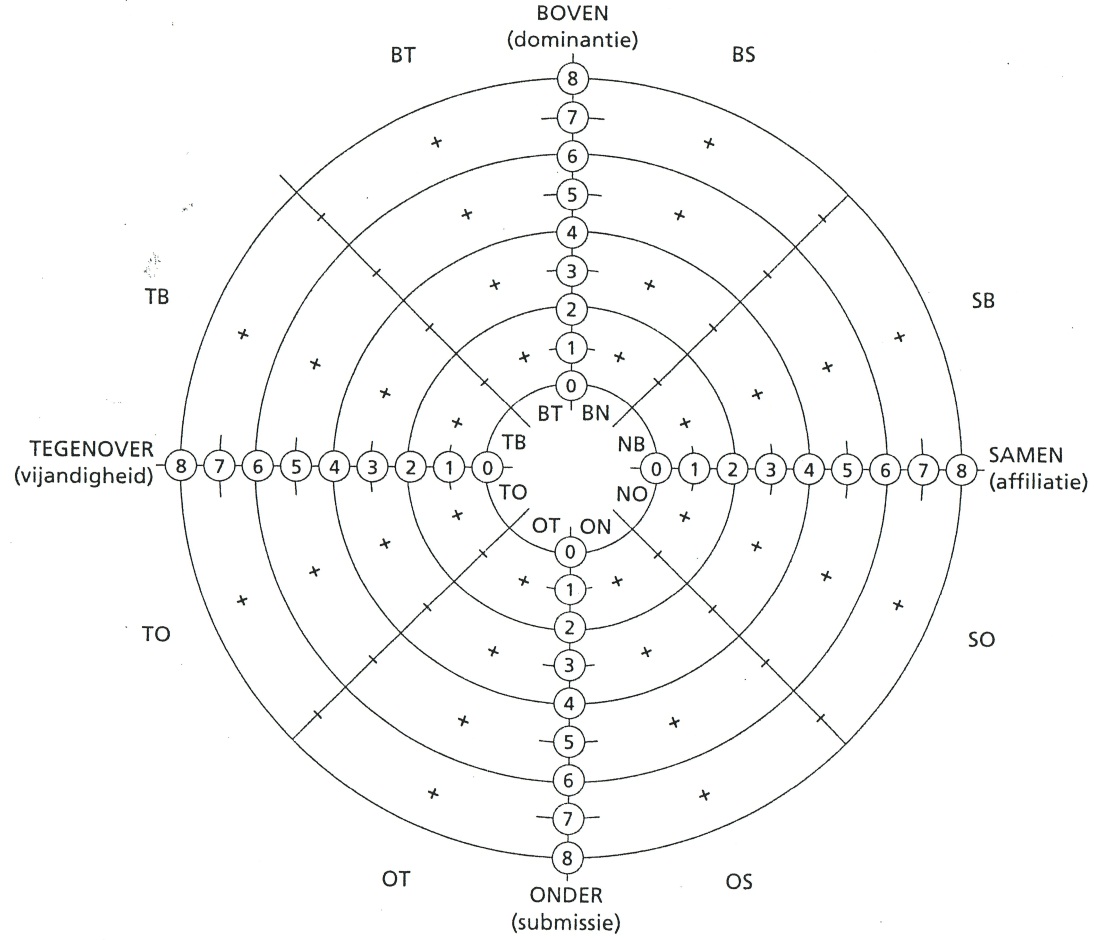 BSBTTBTOOTOSSOSB12131519311632301218483643103534275342724254649545961626326811339412128292352451743373844405750555139565822142047664560